РОССИЙСКАЯ ФЕДЕРАЦИЯРОСТОВСКАЯ ОБЛАСТЬМУНИЦИПАЛЬНОЕ ОБРАЗОВАНИЕ «ДУБОВСКИЙ РАЙОН»АДМИНИСТРАЦИЯ ДУБОВСКОГО СЕЛЬСКОГО ПОСЕЛЕНИЯПОСТАНОВЛЕНИЕ № 88 12.05.2021 г.                                                                                  с.ДубовскоеОб утверждении Порядка сообщения муниципальными служащимивозникновении личной заинтересованности при исполнении должностных обязанностей, которая приводит или может привести к конфликту интересовВ соответствии с Федеральным законом от 25.12.2008 г. N 273-ФЗ "О противодействии коррупции", Указом Президента Российской Федерации от 22.12.2015 N 650 "О порядке сообщения лицами, замещающими отдельные государственные должности Российской Федерации, должности федеральной государственной службы, и иными лицами о возникновении личной заинтересованности при исполнении должностных обязанностей, которая приводит или может привести к конфликту интересов, и о внесении изменений в некоторые акты Президента Российской Федерации", Администрация Дубовского сельского поселения п о с т а н о в л я е т:1. Утвердить прилагаемый Порядок сообщения муниципальными служащими о возникновении личной заинтересованности при исполнении должностных обязанностей, которая приводит или может привести к конфликту интересов. Согласно приложению к настоящему постановлению.2. Постановление администрации Дубовского сельского поселения от 20.02.2016 № 58 «Об утверждении Положения о  порядке сообщения лицами, замещающими должности  муниципальной службы в  аппарате Администрации Дубовского сельского поселения о  возникновении личной заинтересованности  при исполнении должностных обязанностей, которая приводит или может привести к конфликту интересов» признать утратившим силу.3. Настоящее постановление вступает в силу с момента его подписания и подлежит размещению на официальном сайте Администрации Дубовского сельского поселения.4. Настоящее постановление вступает в силу с момента его опубликования (обнародования).5. Контроль за  выполнением настоящего постановления оставляю за собой.Глава Администрации Дубовского сельского поселения                                                 А.В.МендельПриложение к постановлению Администрации Дубовского сельского поселенияот 12.05.2021 № 88ПОРЯДОКсообщения муниципальными служащими о возникновении личнойзаинтересованности при исполнении должностных обязанностей, которая приводит или может привести к конфликту интересов1. Порядок сообщения муниципальными служащими о возникновении личной заинтересованности при исполнении должностных обязанностей, которая приводит или может привести к конфликту интересов (далее - Порядок) разработан в соответствии с Указом Президента Российской Федерации от 22.12.2015 г. N 650 "О порядке сообщения лицами, замещающими отдельные государственные должности Российской Федерации, должности федеральной государственной службы, и иными лицами о возникновении личной заинтересованности при исполнении должностных обязанностей, которая приводит или может привести к конфликту интересов, и о внесении изменений в некоторые акты Президента Российской Федерации", Федеральным законом от 25.12.2008 г. N 273 - ФЗ "О противодействии коррупции" и распространяется на муниципальных служащих администрации Дубовского сельского поселения Дубовского района Ростовской области (далее – муниципальные служащие).2.  Муниципальные служащие в соответствии с законодательством Российской Федерации о противодействии коррупции обязаны сообщать о возникновении личной заинтересованности при исполнении должностных обязанностей, которая приводит или может привести к конфликту интересов, а также принимать меры по предотвращению или урегулированию конфликта интересов.Сообщение оформляется в письменной форме в виде уведомления о возникновении личной заинтересованности при исполнении должностных обязанностей, которая приводит или может привести к конфликту интересов (далее - уведомление), составленное по форме согласно приложению N 1 к настоящему Порядку.3. При возникновении у муниципального служащего личной заинтересованности, которая приводит или может привести к конфликту интересов, он обязан незамедлительно, а в случае, если личная заинтересованность возникла в служебной командировке или вне пределов места работы, при первой возможности предоставить представителю нанимателя (работодателю) уведомление о возникшем конфликте интересов или о возможности его возникновения.Муниципальные служащие направляют уведомления главе администрации Дубовского сельского поселения.4. Уведомление подлежит обязательной регистрации в журнале регистрации уведомлений о возникшем конфликте интересов или о возможности его возникновении (далее - журнал), составленному по форме согласно приложению N 2 к настоящему Порядку.Листы журнала должны быть прошиты, пронумерованы и скреплены печатью Администрации Дубовского сельского поселения.Копия уведомления с отметкой о его регистрации выдается муниципальному служащему на руки.5. Ведение учета поступивших уведомлений возлагается на специалиста первой категории по правовой, кадровой, архивной работ и взаимодействию с представительными органами местного самоуправления (далее – специалиста по противодействию коррупции) администрации Дубовского сельского поселения.6. специалист по противодействию коррупции администрации Дубовского сельского поселения не позднее рабочего дня, следующего за днем регистрации уведомления, сообщает представителю нанимателя (работодателю) о поступившем уведомлении.7. Предварительное рассмотрение уведомления осуществляет глава администрации с составлением мотивированного заключения.8. В ходе предварительного рассмотрения уведомления глава администрации имеет право получать в установленном порядке от лиц, направивших уведомление, пояснения по изложенным в них обстоятельствам и направлять в установленном порядке запросы в федеральные органы государственной власти, органы государственной власти Ростовской области, органы местного самоуправления и заинтересованные организации.9. Уведомления, мотивированные заключения и другие материалы, полученные в ходе предварительного рассмотрения уведомлений, представляются председателю соответствующей комиссии по соблюдению требований к служебному поведению  муниципальных служащих администрации Дубовского сельского поселения и урегулированию конфликта интересов (далее – комиссия) в течение семи рабочих дней со дня поступления уведомлений.10. В случае направления запросов, указанных в пункте 8 настоящего Порядка, уведомления, мотивированные заключения и другие материалы представляются председателю комиссии не позднее 45 дней со дня поступления уведомления. Указанный срок может быть продлен, но не более чем на 30 дней.11. Рассмотрение уведомлений и принятие соответствующих по ним решений осуществляется в порядке, установленном Положением о комиссии, утвержденным постановлением администрации Дубовского сельского поселения от 21.06.2019 № 91 «Об утверждении Положения о комиссии  по соблюдению требований к служебному поведению  муниципальных служащих администрации Дубовского сельского поселения и урегулированию конфликта интересов».12. По результатам рассмотрения уведомления комиссия принимает одно из следующих решений:а) признать, что при исполнении должностных обязанностей лицом, направившим уведомление, конфликт интересов отсутствует;б) признать, что при исполнении должностных обязанностей лицом, направившим уведомление, личная заинтересованность приводит или может привести к конфликту интересов. В этом случае комиссия рекомендует муниципальному служащему и (или) представителю нанимателя (работодателя) принять меры по урегулированию конфликта интересов или по недопущению его возникновения;в) признать, что лицом, направившим уведомление, не соблюдались требования об урегулировании конфликта интересов. В этом случае комиссия рекомендует представителю нанимателя (работодателя) применить к муниципальному служащему конкретную меру ответственности.13. В случае принятия решения, предусмотренного подпунктом "б" пункта 12 настоящего Порядка, в соответствии с законодательством Российской Федерации представитель нанимателя (работодателя) принимает меры или обеспечивает принятие мер по предотвращению или урегулированию конфликта интересов или по недопущению его возникновения, либо рекомендует лицу, направившему уведомление, принять такие меры.14. В случае принятия решения, предусмотренного подпунктом "в" пункта 12 настоящего Порядка представитель нанимателя (работодатель) принимает решение о применении в отношении муниципального служащего, направившего уведомление, мер дисциплинарного взыскания, предусмотренных законодательством Российской Федерации.Приложение № 1 к порядку сообщения муниципальными служащими,о возникновении личной заинтересованности при исполнении должностных обязанностей, которая приводит или может привести к конфликту интересов(отметка об ознакомлении)________________________________ (представителю нанимателя (работодателю),от___________________________________(Ф.И.О., муниципального служащего)УВЕДОМЛЕНИЕо возникновении личной заинтересованности при исполнении должностных обязанностей, которая приводит или может привести к конфликту интересовСообщаю о возникновении у меня личной заинтересованности при исполнении должностных обязанностей, которая приводит или может привести к конфликту интересов (нужное подчеркнуть).Обстоятельства, являющиеся основанием возникновения личной заинтересованности: __________________________________________________________ _________________________________________________________________________ ___Должностные обязанности, на исполнение которых влияет или может повлиять личная заинтересованность: ___________________________________________________Предлагаемые меры по предотвращению или урегулированию конфликта интересов:__________________________________________________________________Намереваюсь (не намереваюсь) лично присутствовать на заседании Комиссии по соблюдению требований к служебному поведению муниципальных служащих и урегулированию конфликта интересов при рассмотрении настоящего уведомления (нужное подчеркнуть).20___ г.(подпись лица, (расшифровка подписи) направляющегоуведомление)Приложение N 2 к порядку сообщения муниципальными служащими,о возникновении личной заинтересованности при исполнении должностных обязанностей, которая приводит или может привести к конфликту интересовЖУРНАЛрегистрации уведомлений о возникшем конфликте интересов или о возможности его возникновенияНачат "___" ___________ 20__ г. Окончен "___" _________ 20__ г. На "____" листахРОССИЙСКАЯ ФЕДЕРАЦИЯРОСТОВСКАЯ ОБЛАСТЬМУНИЦИПАЛЬНОЕ ОБРАЗОВАНИЕ «ДУБОВСКИЙ РАЙОН»АДМИНИСТРАЦИЯ ДУБОВСКОГО СЕЛЬСКОГО ПОСЕЛЕНИЯПОСТАНОВЛЕНИЕ № 89 12.05.2021 г.                                                                            с.ДубовскоеО порядке сообщения отдельными категориями лиц о получении подарка в связи с протокольными мероприятиями, служебными командировками и другими официальными мероприятиями, участие в которых связано с исполнением ими служебных (должностных) обязанностей, сдачи и оценки подарка, реализации (выкупа) и зачисления средств, вырученных от его реализацииВ соответствии с федеральными законами от 25.12.2008 № 273-ФЗ "О противодействии коррупции", от 2 марта 2007 № 25-ФЗ "О муниципальной службе в Российской Федерации", постановлением Правительства Российской Федерации от 09.01.2014 № 10 "О порядке сообщения отдельными категориями лиц о получении подарка в связи с протокольными мероприятиями, служебными командировками и другими официальными мероприятиями, участие в которых связано с исполнением ими служебных (должностных) обязанностей, сдачи и оценки подарка, реализации (выкупа) и зачисления средств, вырученных от его реализации", Администрация Дубовского сельского поселения п о с т а н о в л я е т:1. Утвердить Порядок сообщения отдельными категориями лиц о получении подарка в связи с протокольными мероприятиями, служебными командировками и другими официальными мероприятиями, участие в которых связано с исполнением ими служебных (должностных) обязанностей, сдачи и оценки подарка, реализации (выкупа) и зачисления средств, вырученных от его реализации согласно приложению. 2. Признать утратившим силу постановление Администрации Дубовского сельского поселения от 29.12.2014 № 265 «О порядке передачи подарков, полученных в связи с протокольными мероприятиями, служебными командировками и другими официальными мероприятиями».3. Настоящее постановление вступает в силу с момента его подписания и подлежит размещению на официальном сайте Администрации Дубовского сельского поселения.4. Контроль исполнения настоящего постановления оставляю за собой.Глава АдминистрацииДубовского сельского поселения                                                А.В.МендельПриложение к постановлениюАдминистрации Дубовского сельского поселения от 12.05.2021 № 89Порядок
сообщения отдельными категориями лиц о получении подарка в связи с протокольными мероприятиями, служебными командировками и другими официальными мероприятиями, участие в которых связано с исполнением ими служебных (должностных) обязанностей, сдачи и оценки подарка, реализации (выкупа) и зачисления средств, вырученных от его реализации1. Настоящий Порядок сообщения отдельными категориями лиц о получении подарка в связи с протокольными мероприятиями, служебными командировками и другими официальными мероприятиями, участие в которых связано с исполнением ими служебных (должностных) обязанностей, сдачи и оценки подарка, реализации (выкупа) и зачисления средств, вырученных от его реализации (далее - Порядок) определяет процедуру сообщения лицами, замещающими муниципальные должности Дубовского сельского поселения (далее – лица, замещающие муниципальные должности), муниципальными служащими администрации Дубовского сельского поселения, (далее - служащие), о получении подарка в связи с протокольными мероприятиями, служебными командировками и другими официальными мероприятиями, участие в которых связано с их должностным положением или исполнением ими служебных (должностных) обязанностей, порядок сдачи и оценки подарка, реализации (выкупа) и зачисления средств, вырученных от его реализации.2. Для целей настоящего Порядка используются следующие понятия:"подарок, полученный в связи с протокольными мероприятиями, служебными командировками и другими официальными мероприятиями" - подарок, полученный лицом, замещающим муниципальную должность, служащим от физических (юридических) лиц, которые осуществляют дарение исходя из должностного положения одаряемого или исполнения им служебных (должностных) обязанностей, за исключением канцелярских принадлежностей, которые в рамках протокольных мероприятий, служебных командировок и других официальных мероприятий предоставлены каждому участнику указанных мероприятий в целях исполнения им своих служебных (должностных) обязанностей, цветов и ценных подарков, которые вручены в качестве поощрения (награды);"получение подарка в связи с протокольными мероприятиями, служебными командировками и другими официальными мероприятиями, участие в которых связано с исполнением служебных (должностных) обязанностей" - получение лицом, замещающим муниципальную должность, служащим лично или через посредника от физических (юридических) лиц подарка в рамках осуществления деятельности, предусмотренной должностным регламентом (должностной инструкцией), а также в связи с исполнением служебных (должностных) обязанностей в случаях, установленных федеральными законами и иными нормативными актами, определяющими особенности правового положения и специфику профессиональной служебной и трудовой деятельности указанных лиц.3. Лица, замещающие муниципальные должности, служащие не вправе получать подарки от физических (юридических) лиц в связи с их должностным положением или исполнением ими служебных (должностных) обязанностей, за исключением подарков, полученных в связи с протокольными мероприятиями, служебными командировками и другими официальными мероприятиями, участие в которых связано с исполнением ими служебных (должностных) обязанностей.4. Лица, замещающие муниципальные должности, служащие обязаны в порядке, предусмотренном настоящим Порядком, уведомлять обо всех случаях получения подарка в связи с протокольными мероприятиями, служебными командировками и другими официальными мероприятиями, участие в которых связано с исполнением ими служебных (должностных) обязанностей, муниципальный орган,  в которых указанные лица проходят муниципальную службу или осуществляют трудовую деятельность.5. Уведомление о получении подарка в связи с протокольными мероприятиями, служебными командировками и другими официальными мероприятиями, участие в которых связано с исполнением служебных (должностных) обязанностей (далее - уведомление), составленное согласно приложению № 1 к настоящему Порядку, представляется не позднее 3 рабочих дней со дня получения подарка уполномоченному должностному лицу муниципального органа, в которых лицо, замещающее муниципальную должность, служащий проходят муниципальную службу или осуществляют трудовую деятельность (далее - уполномоченное должностное лицо). К уведомлению прилагаются документы (при их наличии), подтверждающие стоимость подарка (кассовый чек, товарный чек, иной документ об оплате (приобретении) подарка).В случае если подарок получен во время служебной командировки, уведомление представляется не позднее 3 рабочих дней со дня возвращения лица, получившего подарок, из служебной командировки.При невозможности подачи уведомления в сроки, указанные в абзацах первом и втором настоящего пункта, по причине, не зависящей от лица, замещающего муниципальную должность, служащего, оно представляется не позднее следующего дня после ее устранения.6. Уведомление составляется в 2 экземплярах, один из которых возвращается лицу, представившему уведомление, с отметкой о регистрации в журнале регистрации уведомлений о получении подарка в связи с протокольными мероприятиями, служебными командировками и другими официальными мероприятиями, участие в которых связано с исполнением служебных (должностных) обязанностей, составленным по форме согласно приложению 2 к настоящему Порядку, другой экземпляр направляется в комиссию по поступлению и выбытию активов муниципального органа, образованную в соответствии с законодательством о бухгалтерском учете (далее - комиссия).7. Подарок, стоимость которого подтверждается документами и превышает 3 тыс. рублей либо стоимость которого получившим его служащему, неизвестна, сдается ответственному лицу муниципального органа, которое принимает его на хранение по акту приема-передачи не позднее 5 рабочих дней со дня регистрации уведомления в соответствующем журнале регистрации.8. Подарок, полученный лицом, замещающим муниципальную должность, независимо от его стоимости, подлежит передаче на хранение в порядке, предусмотренном пунктом 7 настоящего Порядка.9. До передачи подарка по акту приема-передачи ответственность в соответствии с законодательством Российской Федерации за утрату или повреждение подарка несет лицо, получившее подарок.10. В целях принятия к бухгалтерскому учету подарка в порядке, установленном законодательством Российской Федерации, определение его стоимости проводится на основе рыночной цены, действующей на дату принятия к учету подарка, или цены на аналогичную материальную ценность в сопоставимых условиях с привлечением при необходимости комиссии. Сведения о рыночной цене подтверждаются документально, а при невозможности документального подтверждения - экспертным путем. Подарок возвращается сдавшему его лицу по акту приема-передачи в случае, если его стоимость не превышает 3 тыс. рублей.11. Уполномоченное должностное лицо обеспечивает включение в установленном порядке принятого к бухгалтерскому учету подарка, стоимость которого превышает 3 тыс. рублей, в реестр муниципального имущества Дубовского сельского поселения.12. Лицо, замещающее муниципальную должность, служащий, сдавшие подарок, могут его выкупить, направив на имя представителя нанимателя, в случае получения подарка служащим, или на имя  главы Администрации Дубовского сельского поселения (в представительный орган сельского поселения), в случае получения подарка лицом, замещающим муниципальную должность, соответствующее заявление не позднее двух месяцев со дня сдачи подарка.13. Уполномоченное должностное лицо в течение 3 месяцев со дня поступления заявления, указанного в пункте 12 настоящего Порядка, организует оценку стоимости подарка для реализации (выкупа) и уведомляет в письменной форме лицо, подавшее заявление, о результатах оценки, после чего в течение месяца заявитель выкупает подарок по установленной в результате оценки стоимости или отказывается от выкупа.14. В случае если в отношении подарка, изготовленного из драгоценных металлов и (или) драгоценных камней, не поступило от лиц, замещающих муниципальные должности, муниципальных служащих заявление, указанное в пункте 12 настоящего Порядка, либо в случае отказа указанных лиц от выкупа такого подарка подарок, изготовленный из драгоценных металлов и (или) драгоценных камней, подлежит передаче уполномоченным должностным лицом в федеральное казенное учреждение "Государственное учреждение по формированию Государственного фонда драгоценных металлов и драгоценных камней Российской Федерации, хранению, отпуску и использованию драгоценных металлов и драгоценных камней (Гохран России) при Министерстве финансов Российской Федерации" для зачисления в Государственный фонд драгоценных металлов и драгоценных камней Российской Федерации.15. Подарок, в отношении которого не поступило заявление, указанное в пункте 12 настоящего Порядка, может использоваться муниципальным органом, с учетом заключения комиссии о целесообразности использования подарка для обеспечения деятельности муниципального органа.16. В случае нецелесообразности использования подарка руководителем муниципального органа принимается решение о реализации подарка и проведении оценки его стоимости для реализации (выкупа), осуществляемой уполномоченными муниципальными органами посредством проведения торгов в порядке, предусмотренном законодательством Российской Федерации.17. Оценка стоимости подарка для реализации (выкупа), предусмотренная пунктами 13 и 16 настоящего Порядка, осуществляется субъектами оценочной деятельности в соответствии с законодательством Российской Федерации об оценочной деятельности.18. В случае если подарок не выкуплен или не реализован, руководителем муниципального органа принимается решение о повторной реализации подарка, либо о его безвозмездной передаче на баланс благотворительной организации, либо о его уничтожении в соответствии с законодательством Российской Федерации.18. Средства, вырученные от реализации (выкупа) подарка, зачисляются в доход бюджета Дубовского сельского поселения в порядке, установленном бюджетным законодательством Российской Федерации.Приложение № 1
к Порядку                                           Уведомление о получении подарка                        _________________________________________________                                 (наименование уполномоченного                        _________________________________________________                                   должностного лица муниципального органа                        _________________________________________________                        _________________________________________________                        от ______________________________________________                        _________________________________________________                                 (ф.и.о., занимаемая должность)    Уведомление о получении подарка от "___" ______________ 20__ г.     Извещаю о получении ________________________________________________(дата получения)подарка(ов) на __________________________________________________________                   (наименование протокольного мероприятия, служебной                 командировки, другого официального мероприятия, место и                                     дата проведения)Приложение: _________________________________________ на ________ листах.                   (наименование документа)Лицо, представившееуведомление          ___________   _____________________ "__" ____ 20__г.                                 (подпись)    (расшифровка подписи)Лицо, принявшее      ___________   _____________________ "__" ____ 20__г.уведомление           (подпись)    (расшифровка подписи)Регистрационный номер в журнале регистрации уведомлений________________"___" ________ 20__ г._____________________________* Заполняется при наличии документов, подтверждающих стоимость подарка.Приложение № 2
к ПорядкуЖУРНАЛрегистрации уведомлений о получении подарка в связи с протокольными мероприятиями, служебными командировками и другими официальными мероприятиями, участие в которых связано с исполнением служебных (должностных) обязанностейНачат "___" ___________ 20__ г. Окончен "___" _________ 20__ г. На "____" листахПериодическое печатное издание Администрации Дубовского сельского поселения Дубовского района Ростовской области.Учредитель: Администрация Дубовского сельского поселения Адрес: 347410, пер. Восстания, 19,  с. Дубовское  Дубовского района  Ростовской области. тел./факс(86377)5-12-06,     Отпечатано в МБУК «Ериковский СДК»   17.05.2021  г.               Распространяется бесплатно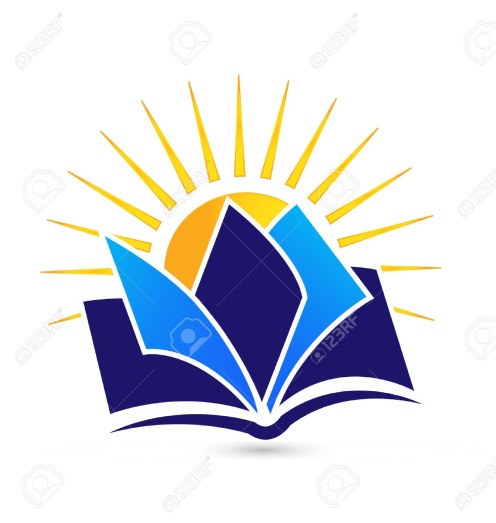 Дубовский                       вестник«17» мая 2021 ПЕРИОДИЧЕСКОЕ ПЕЧАТНОЕ ИЗДАНИЕ ДУБОВСКОГО СЕЛЬСКОГО ПОСЕЛЕНИЯ«17» мая 2021 пп/пДата и время регистрации уведомленияКоличество листовСведения о муниципальном служащем, подавшим уведомлениеСведения о муниципальном служащем, подавшим уведомлениеСведения о муниципальном служащем, подавшим уведомлениеФамилия, инициалы, должность,подпись лица, принявшего уведомлениепп/пДата и время регистрации уведомленияКоличество листовФамилия, имя, отчествоДолжностьНомер телефонаФамилия, инициалы, должность,подпись лица, принявшего уведомление234567Наименование подаркаХарактеристика подарка, его описаниеКоличество предметовСтоимость в рублях*1.2.3.Итогоп/пДата и время регистрации уведомленияСведения о муниципальном служащем, подавшим уведомлениеСведения о муниципальном служащем, подавшим уведомлениеСведения о муниципальном служащем, подавшим уведомлениеНаименование подаркаХарактеристика подарка, его описаниеКоличество предметовФамилия, инициалы, должность,подпись лица, принявшего уведомлениеп/пДата и время регистрации уведомленияФамилия, имя, отчествоДолжностьНомер телефонаНаименование подаркаХарактеристика подарка, его описаниеКоличество предметовФамилия, инициалы, должность,подпись лица, принявшего уведомление124567